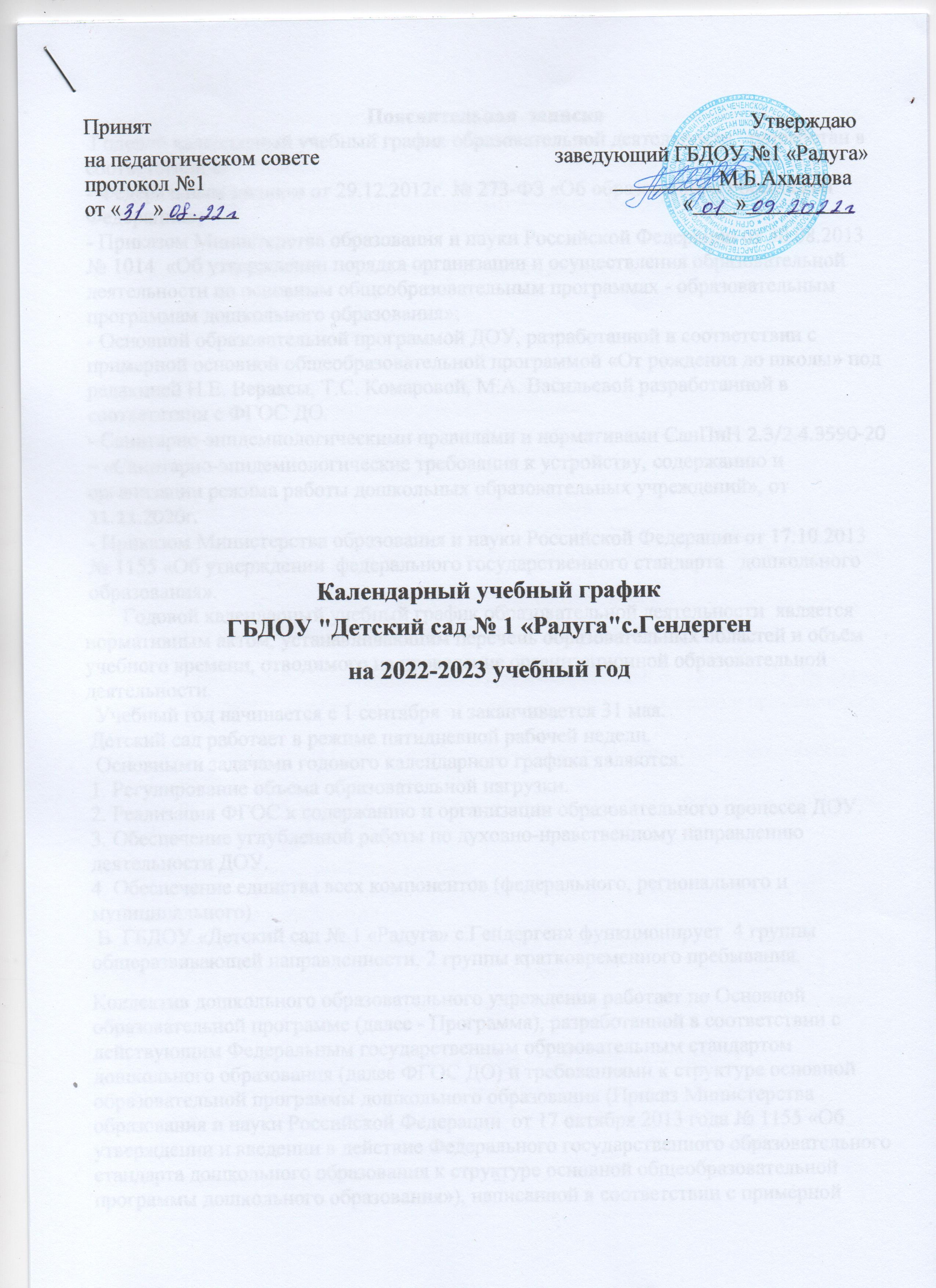 Пояснительная  записка Годовой календарный учебный график образовательной деятельности   разработан в соответствии с:- Федеральным законом от 29.12.2012г. № 273-ФЗ «Об образовании в Российской Федерации»;- Приказом Министерства образования и науки Российской Федерации от 30.08.2013 № 1014  «Об утверждении порядка организации и осуществления образовательной деятельности по основным общеобразовательным программах - образовательным программам дошкольного образования»;- Основной образовательной программой ДОУ, разработанной в соответствии с примерной основной общеобразовательной программой «От рождения до школы» под редакцией Н.Е. Вераксы, Т.С. Комаровой, М.А. Васильевой разработанной в соответствии с ФГОС ДО.- Санитарно-эпидемиологическими правилами и нормативами СанПиН 2.3/2.4.3590-20 – «Санитарно-эпидемиологические требования к устройству, содержанию и организации режима работы дошкольных образовательных учреждений», от 11.11.2020г.  - Приказом Министерства образования и науки Российской Федерации от 17.10.2013 № 1155 «Об утверждении  федерального государственного стандарта   дошкольного образования».       Годовой календарный учебный график образовательной деятельности  является нормативным актом, устанавливающим перечень образовательных областей и объём учебного времени, отводимого на проведение организационной образовательной деятельности. Учебный год начинается с 1 сентября  и заканчивается 31 мая.Детский сад работает в режиме пятидневной рабочей недели. Основными задачами годового календарного графика являются:1. Регулирование объема образовательной нагрузки.2. Реализация ФГОС к содержанию и организации образовательного процесса ДОУ.3. Обеспечение углубленной работы по духовно-нравственному направлению деятельности ДОУ.4. Обеспечение единства всех компонентов (федерального, регионального и муниципального) В  ГБДОУ «Детский сад № 1 «Радуга» с.Гендерген» функционирует  4 группы общеразвивающей направленности, 2 группы кратковременного пребывания.Коллектив дошкольного образовательного учреждения работает по Основной образовательной программе (далее - Программа), разработанной в соответствии с действующим Федеральным государственным образовательным стандартом дошкольного образования (далее ФГОС ДО) и требованиями к структуре основной образовательной программы дошкольного образования (Приказ Министерства образования и науки Российской Федерации  от 17 октября 2013 года № 1155 «Об утверждении и введении в действие Федерального государственного образовательного стандарта дошкольного образования к структуре основной общеобразовательной программы дошкольного образования»), написанной в соответствии с примерной основной общеобразовательной программе дошкольного образования «От рождения до школы» под редакцией Н.Е. Вераксы, Т.С. Комаровой, М.А. Васильевой.Годовой календарный учебный  график образовательной деятельности  соответствует Уставу ДОУ, образовательной и парциальным программам, гарантирует ребенку получение комплекса образовательных услуг. Содержание годового календарного учебного графика включает в себя:- режим работы ДОУ,- продолжительность учебного года,- количество недель в учебном году,- сроки проведения каникул, их начала и окончания,- перечень проводимых праздников для воспитанников,-сроки проведения мониторинга достижения детьми планируемых результатов освоения ООП дошкольного образования,- праздничные дни,- мероприятия, проводимые в летний оздоровительный период.Годовой календарный учебный график разрабатывается ежегодно, принимается на Педагогическом совете, утверждается приказом заведующего до начала учебного года.Все изменения, вносимые ДОУ в годовой календарный учебный график, утверждаются приказом заведующего образовательного учреждения и доводятся до всех участников образовательного процесса.Согласно статье 112 Трудового Кодекса Российской Федерации, а также Постановления о переносе выходных дней Правительства РФ от 28.05.2013г. № 444  в годовом календарном учебном графике учтены нерабочие (выходные и праздничные) дни.В середине учебного года (конец декабря – начало января) для детей дошкольного возраста организуются зимние  каникулы. В летний период организуются подвижные и спортивные игры, праздники, экскурсии и т.д. (по плану работы в летний период)Годовой календарный учебный график 1. Режим работы учреждения 1. Режим работы учреждения 1. Режим работы учреждения 1. Режим работы учреждения 1. Режим работы учреждения 1. Режим работы учреждения 1. Режим работы учреждения 1. Режим работы учреждения 1. Режим работы учреждения 1. Режим работы учреждения 1. Режим работы учреждения 1. Режим работы учреждения 1. Режим работы учреждения 1. Режим работы учрежденияПродолжительность учебной неделиПродолжительность учебной неделиПродолжительность учебной неделиПродолжительность учебной недели5 дней (с понедельника по пятницу)5 дней (с понедельника по пятницу)5 дней (с понедельника по пятницу)5 дней (с понедельника по пятницу)5 дней (с понедельника по пятницу)5 дней (с понедельника по пятницу)5 дней (с понедельника по пятницу)5 дней (с понедельника по пятницу)5 дней (с понедельника по пятницу)5 дней (с понедельника по пятницу)Время работы возрастных группВремя работы возрастных группВремя работы возрастных группВремя работы возрастных групп12 часов в день (с 7ч. 00м. до 19ч.00м.)12 часов в день (с 7ч. 00м. до 19ч.00м.)12 часов в день (с 7ч. 00м. до 19ч.00м.)12 часов в день (с 7ч. 00м. до 19ч.00м.)12 часов в день (с 7ч. 00м. до 19ч.00м.)12 часов в день (с 7ч. 00м. до 19ч.00м.)12 часов в день (с 7ч. 00м. до 19ч.00м.)12 часов в день (с 7ч. 00м. до 19ч.00м.)12 часов в день (с 7ч. 00м. до 19ч.00м.)12 часов в день (с 7ч. 00м. до 19ч.00м.)Нерабочие дниНерабочие дниНерабочие дниНерабочие днисуббота, воскресенье и праздничные днисуббота, воскресенье и праздничные днисуббота, воскресенье и праздничные днисуббота, воскресенье и праздничные днисуббота, воскресенье и праздничные днисуббота, воскресенье и праздничные днисуббота, воскресенье и праздничные днисуббота, воскресенье и праздничные днисуббота, воскресенье и праздничные днисуббота, воскресенье и праздничные дни2. Мероприятия, проводимые в рамках образовательного процесса2. Мероприятия, проводимые в рамках образовательного процесса2. Мероприятия, проводимые в рамках образовательного процесса2. Мероприятия, проводимые в рамках образовательного процесса2. Мероприятия, проводимые в рамках образовательного процесса2. Мероприятия, проводимые в рамках образовательного процесса2. Мероприятия, проводимые в рамках образовательного процесса2. Мероприятия, проводимые в рамках образовательного процесса2. Мероприятия, проводимые в рамках образовательного процесса2. Мероприятия, проводимые в рамках образовательного процесса2. Мероприятия, проводимые в рамках образовательного процесса2. Мероприятия, проводимые в рамках образовательного процесса2. Мероприятия, проводимые в рамках образовательного процесса2. Мероприятия, проводимые в рамках образовательного процесса2.1. Мониторинг достижения детьми планируемых результатов освоения образовательной программы (без прекращения образовательного процесса)2.1. Мониторинг достижения детьми планируемых результатов освоения образовательной программы (без прекращения образовательного процесса)2.1. Мониторинг достижения детьми планируемых результатов освоения образовательной программы (без прекращения образовательного процесса)2.1. Мониторинг достижения детьми планируемых результатов освоения образовательной программы (без прекращения образовательного процесса)2.1. Мониторинг достижения детьми планируемых результатов освоения образовательной программы (без прекращения образовательного процесса)2.1. Мониторинг достижения детьми планируемых результатов освоения образовательной программы (без прекращения образовательного процесса)2.1. Мониторинг достижения детьми планируемых результатов освоения образовательной программы (без прекращения образовательного процесса)2.1. Мониторинг достижения детьми планируемых результатов освоения образовательной программы (без прекращения образовательного процесса)2.1. Мониторинг достижения детьми планируемых результатов освоения образовательной программы (без прекращения образовательного процесса)2.1. Мониторинг достижения детьми планируемых результатов освоения образовательной программы (без прекращения образовательного процесса)2.1. Мониторинг достижения детьми планируемых результатов освоения образовательной программы (без прекращения образовательного процесса)2.1. Мониторинг достижения детьми планируемых результатов освоения образовательной программы (без прекращения образовательного процесса)2.1. Мониторинг достижения детьми планируемых результатов освоения образовательной программы (без прекращения образовательного процесса)2.1. Мониторинг достижения детьми планируемых результатов освоения образовательной программы (без прекращения образовательного процесса)Итоговый мониторингИтоговый мониторингИтоговый мониторингМай Май Май Май Май Май Май Май Май 10 дней10 дней2.2. Праздники для воспитанников2.2. Праздники для воспитанников2.2. Праздники для воспитанников2.2. Праздники для воспитанников2.2. Праздники для воспитанников2.2. Праздники для воспитанников2.2. Праздники для воспитанников2.2. Праздники для воспитанников2.2. Праздники для воспитанников2.2. Праздники для воспитанников2.2. Праздники для воспитанников2.2. Праздники для воспитанников2.2. Праздники для воспитанников2.2. Праздники для воспитанниковДень знанийДень чеченской женщиныДень знанийДень чеченской женщиныДень знанийДень чеченской женщиныДень знанийДень чеченской женщиныДень знанийДень чеченской женщиныДень знанийДень чеченской женщиныДень знанийДень чеченской женщиныДень знанийДень чеченской женщиныДень знанийДень чеченской женщиныДень знанийДень чеченской женщиныСентябрьСентябрьСентябрьСентябрьРазвлечения «Осень в гости к нам пришла» (по возрастным группам)Развлечения «Осень в гости к нам пришла» (по возрастным группам)Развлечения «Осень в гости к нам пришла» (по возрастным группам)Развлечения «Осень в гости к нам пришла» (по возрастным группам)Развлечения «Осень в гости к нам пришла» (по возрастным группам)Развлечения «Осень в гости к нам пришла» (по возрастным группам)Развлечения «Осень в гости к нам пришла» (по возрастным группам)Развлечения «Осень в гости к нам пришла» (по возрастным группам)Развлечения «Осень в гости к нам пришла» (по возрастным группам)Развлечения «Осень в гости к нам пришла» (по возрастным группам)Октябрь Октябрь Октябрь Октябрь «День Матери»«День Матери»«День Матери»«День Матери»«День Матери»«День Матери»«День Матери»«День Матери»«День Матери»«День Матери»Ноябрь Ноябрь Ноябрь Ноябрь Новогодние чудеса (по возрастным группам)Новогодние чудеса (по возрастным группам)Новогодние чудеса (по возрастным группам)Новогодние чудеса (по возрастным группам)Новогодние чудеса (по возрастным группам)Новогодние чудеса (по возрастным группам)Новогодние чудеса (по возрастным группам)Новогодние чудеса (по возрастным группам)Новогодние чудеса (по возрастным группам)Новогодние чудеса (по возрастным группам)Декабрь Декабрь Декабрь Декабрь   Праздник,  посвященный Дню защитника Отечества  Праздник,  посвященный Дню защитника Отечества  Праздник,  посвященный Дню защитника Отечества  Праздник,  посвященный Дню защитника Отечества  Праздник,  посвященный Дню защитника Отечества  Праздник,  посвященный Дню защитника Отечества  Праздник,  посвященный Дню защитника Отечества  Праздник,  посвященный Дню защитника Отечества  Праздник,  посвященный Дню защитника Отечества  Праздник,  посвященный Дню защитника Отечества Февраль  Февраль  Февраль  Февраль Праздник «8 марта»Праздник «8 марта»Праздник «8 марта»Праздник «8 марта»Праздник «8 марта»Праздник «8 марта»Праздник «8 марта»Праздник «8 марта»Праздник «8 марта»Праздник «8 марта»Март Март Март Март  День отмены КТОДень чеченского языка День отмены КТОДень чеченского языка День отмены КТОДень чеченского языка День отмены КТОДень чеченского языка День отмены КТОДень чеченского языка День отмены КТОДень чеченского языка День отмены КТОДень чеченского языка День отмены КТОДень чеченского языка День отмены КТОДень чеченского языка День отмены КТОДень чеченского языкаАпрель  Апрель  Апрель  Апрель  Праздничное развлечение , посвященное  Дню ПобедыПраздничное развлечение , посвященное  Дню ПобедыПраздничное развлечение , посвященное  Дню ПобедыПраздничное развлечение , посвященное  Дню ПобедыПраздничное развлечение , посвященное  Дню ПобедыПраздничное развлечение , посвященное  Дню ПобедыПраздничное развлечение , посвященное  Дню ПобедыПраздничное развлечение , посвященное  Дню ПобедыПраздничное развлечение , посвященное  Дню ПобедыПраздничное развлечение , посвященное  Дню Победы Май  Май  Май  Май «До свиданья, Детский сад». Выпускной бал«До свиданья, Детский сад». Выпускной бал«До свиданья, Детский сад». Выпускной бал«До свиданья, Детский сад». Выпускной бал«До свиданья, Детский сад». Выпускной бал«До свиданья, Детский сад». Выпускной бал«До свиданья, Детский сад». Выпускной бал«До свиданья, Детский сад». Выпускной бал«До свиданья, Детский сад». Выпускной бал«До свиданья, Детский сад». Выпускной балМай Май Май Май Праздничное развлечение, посвященное Дню Защиты детейДень РоссииПраздничное развлечение, посвященное Дню Защиты детейДень РоссииПраздничное развлечение, посвященное Дню Защиты детейДень РоссииПраздничное развлечение, посвященное Дню Защиты детейДень РоссииПраздничное развлечение, посвященное Дню Защиты детейДень РоссииПраздничное развлечение, посвященное Дню Защиты детейДень РоссииПраздничное развлечение, посвященное Дню Защиты детейДень РоссииПраздничное развлечение, посвященное Дню Защиты детейДень РоссииПраздничное развлечение, посвященное Дню Защиты детейДень РоссииПраздничное развлечение, посвященное Дню Защиты детейДень РоссииИюнь Июнь Июнь Июнь День рождение Ахмад-Хаджи КадыроваДень рождение Ахмад-Хаджи КадыроваДень рождение Ахмад-Хаджи КадыроваДень рождение Ахмад-Хаджи КадыроваДень рождение Ахмад-Хаджи КадыроваДень рождение Ахмад-Хаджи КадыроваДень рождение Ахмад-Хаджи КадыроваДень рождение Ахмад-Хаджи КадыроваДень рождение Ахмад-Хаджи КадыроваДень рождение Ахмад-Хаджи КадыроваДень рождение Ахмад-Хаджи КадыроваАвгуст Август Август  3. Праздничные и выходные дни 3. Праздничные и выходные дни 3. Праздничные и выходные дни 3. Праздничные и выходные дни 3. Праздничные и выходные дни 3. Праздничные и выходные дни 3. Праздничные и выходные дни 3. Праздничные и выходные дни 3. Праздничные и выходные дни 3. Праздничные и выходные дни 3. Праздничные и выходные дниДень народного единстваДень народного единстваДень народного единстваДень народного единстваДень народного единстваДень народного единстваноябрьноябрьноябрьноябрьноябрь1 день1 день1 деньНовогодние, рождественские  каникулыНовогодние, рождественские  каникулыНовогодние, рождественские  каникулыНовогодние, рождественские  каникулыНовогодние, рождественские  каникулыНовогодние, рождественские  каникулыдекабрь -январь.декабрь -январь.декабрь -январь.декабрь -январь.декабрь -январь.9 дней9 дней9 днейДень защитника ОтечестваДень защитника ОтечестваДень защитника ОтечестваДень защитника ОтечестваДень защитника ОтечестваДень защитника Отечествафевральфевральфевральфевральфевраль1 день1 день1 деньМеждународный женский деньМеждународный женский деньМеждународный женский деньМеждународный женский деньМеждународный женский деньМеждународный женский деньмартмартмартмартмарт1 день1 день1 деньПраздник Весны и ТрудаПраздник Весны и ТрудаПраздник Весны и ТрудаПраздник Весны и ТрудаПраздник Весны и ТрудаПраздник Весны и Трудамаймаймаймаймай1 день1 день1 деньДень ПобедыДень ПобедыДень ПобедыДень ПобедыДень ПобедыДень Победымаймаймаймаймай1 день1 день1 деньДень РоссииДень РоссииДень РоссииДень РоссииДень РоссииДень Россиииюньиюньиюньиюньиюнь1 день1 день1 день4. Мероприятия, проводимые в летний оздоровительный период4. Мероприятия, проводимые в летний оздоровительный период4. Мероприятия, проводимые в летний оздоровительный период4. Мероприятия, проводимые в летний оздоровительный период4. Мероприятия, проводимые в летний оздоровительный период4. Мероприятия, проводимые в летний оздоровительный период4. Мероприятия, проводимые в летний оздоровительный период4. Мероприятия, проводимые в летний оздоровительный период4. Мероприятия, проводимые в летний оздоровительный период4. Мероприятия, проводимые в летний оздоровительный период4. Мероприятия, проводимые в летний оздоровительный период4. Мероприятия, проводимые в летний оздоровительный период4. Мероприятия, проводимые в летний оздоровительный период4. Мероприятия, проводимые в летний оздоровительный периодНаименованиеНаименованиеНаименованиеНаименованиеНаименованиеНаименованиеНаименованиеСроки/датыСроки/датыСроки/датыСроки/датыСроки/датыСроки/датыСроки/датыПроведение праздников, досугов, развлеченийПроведение праздников, досугов, развлеченийПроведение праздников, досугов, развлеченийПроведение праздников, досугов, развлеченийПроведение праздников, досугов, развлеченийПроведение праздников, досугов, развлеченийПроведение праздников, досугов, развлечений1 раз в неделю с июня - август1 раз в неделю с июня - август1 раз в неделю с июня - август1 раз в неделю с июня - август1 раз в неделю с июня - август1 раз в неделю с июня - август1 раз в неделю с июня - августЭкскурсии, целевые прогулкиЭкскурсии, целевые прогулкиЭкскурсии, целевые прогулкиЭкскурсии, целевые прогулкиЭкскурсии, целевые прогулкиЭкскурсии, целевые прогулкиЭкскурсии, целевые прогулкипо плану педагогов, плану работы в летний периодпо плану педагогов, плану работы в летний периодпо плану педагогов, плану работы в летний периодпо плану педагогов, плану работы в летний периодпо плану педагогов, плану работы в летний периодпо плану педагогов, плану работы в летний периодпо плану педагогов, плану работы в летний периодВыставки творческих работВыставки творческих работВыставки творческих работВыставки творческих работВыставки творческих работВыставки творческих работВыставки творческих работ1 раз в две недели1 раз в две недели1 раз в две недели1 раз в две недели1 раз в две недели1 раз в две недели1 раз в две недели5. Организация образовательного процесса5. Организация образовательного процесса5. Организация образовательного процесса5. Организация образовательного процесса5. Организация образовательного процесса5. Организация образовательного процесса5. Организация образовательного процесса5. Организация образовательного процесса5. Организация образовательного процесса5. Организация образовательного процесса5. Организация образовательного процесса5. Организация образовательного процесса5. Организация образовательного процесса5. Организация образовательного процессаСодержаниеСодержаниеСодержаниеСодержаниеСодержаниеСодержаниеСодержаниеВозрастные группыВозрастные группыВозрастные группыВозрастные группыВозрастные группыВозрастные группыВозрастные группыСодержаниеСодержаниеСодержаниеСодержаниеСодержаниеСодержаниеСодержаниеРазновозрастная группа детей  1.5-4 летРазновозрастная группа детей  1.5-4 летРазновозрастная группа детей  1.5-4 летРазновозрастная группа детей  1.5-4 летРазновозрастная группа детей  1.5-4 летГруппа детей4-5 летГруппа детей4-5 летКол-во возрастных группКол-во возрастных группКол-во возрастных группКол-во возрастных группКол-во возрастных группКол-во возрастных группКол-во возрастных групп2222222Общее количество занятий/ продолжительностьОбщее количество занятий/ продолжительностьОбщее количество занятий/ продолжительностьОбщее количество занятий/ продолжительностьОбщее количество занятий/ продолжительностьОбщее количество занятий/ продолжительностьОбщее количество занятий/ продолжительность10 / 10 мин.10 / 10 мин.10 / 10 мин.10 / 10 мин.10 / 10 мин.11 / 20 мин.11 / 20 мин.Объем недельной образовательной нагрузки (занятий)Объем недельной образовательной нагрузки (занятий)Объем недельной образовательной нагрузки (занятий)Объем недельной образовательной нагрузки (занятий)Объем недельной образовательной нагрузки (занятий)Объем недельной образовательной нагрузки (занятий)Объем недельной образовательной нагрузки (занятий)1ч 40 мин1ч 40 мин1ч 40 мин1ч 40 мин1ч 40 мин3 часа40 мин3 часа40 минНа прогулке (холодный период/ теплый период)На прогулке (холодный период/ теплый период)На прогулке (холодный период/ теплый период)На прогулке (холодный период/ теплый период)На прогулке (холодный период/ теплый период)На прогулке (холодный период/ теплый период)На прогулке (холодный период/ теплый период)3 ч 15 мин.3 ч 15 мин.3 ч 15 мин.3 ч 15 мин.3 ч 15 мин.2 ч 15мин/3 ч 35мин.2 ч 15мин/3 ч 35мин.6. Сетка совместной образовательной деятельности в режимных моментах6. Сетка совместной образовательной деятельности в режимных моментах6. Сетка совместной образовательной деятельности в режимных моментах6. Сетка совместной образовательной деятельности в режимных моментах6. Сетка совместной образовательной деятельности в режимных моментах6. Сетка совместной образовательной деятельности в режимных моментах6. Сетка совместной образовательной деятельности в режимных моментах6. Сетка совместной образовательной деятельности в режимных моментах6. Сетка совместной образовательной деятельности в режимных моментах6. Сетка совместной образовательной деятельности в режимных моментах6. Сетка совместной образовательной деятельности в режимных моментах6. Сетка совместной образовательной деятельности в режимных моментах6. Сетка совместной образовательной деятельности в режимных моментахФормы образовательнойдеятельности в режимных моментахКоличество форм образовательной деятельности и культурных практик в неделюКоличество форм образовательной деятельности и культурных практик в неделюКоличество форм образовательной деятельности и культурных практик в неделюКоличество форм образовательной деятельности и культурных практик в неделюКоличество форм образовательной деятельности и культурных практик в неделюКоличество форм образовательной деятельности и культурных практик в неделюКоличество форм образовательной деятельности и культурных практик в неделюКоличество форм образовательной деятельности и культурных практик в неделюКоличество форм образовательной деятельности и культурных практик в неделюКоличество форм образовательной деятельности и культурных практик в неделюКоличество форм образовательной деятельности и культурных практик в неделюКоличество форм образовательной деятельности и культурных практик в неделюФормы образовательнойдеятельности в режимных моментахРазновозрастная группа 2-4 летРазновозрастная группа 2-4 летРазновозрастная группа 2-4 летРазновозрастная группа 2-4 летРазновозрастная группа 2-4 летРазновозрастная группа 2-4 летРазновозрастная группа 2-4 летГруппа детей  4-5 летГруппа детей  4-5 летГруппа детей  4-5 летГруппа детей  4-5 летГруппа детей  4-5 летОбщениеОбщениеОбщениеОбщениеОбщениеОбщениеОбщениеОбщениеОбщениеОбщениеОбщениеОбщениеОбщениеСитуации общения воспитателя с детьми и накопления положительного социально-эмоционального опытаСитуации общения воспитателя с детьми и накопления положительного социально-эмоционального опытаСитуации общения воспитателя с детьми и накопления положительного социально-эмоционального опытаСитуации общения воспитателя с детьми и накопления положительного социально-эмоционального опытаЕжедневноЕжедневноЕжедневноЕжедневноЕжедневноЕжедневноЕжедневноЕжедневноЕжедневноБеседы и разговоры с детьми по их интересамБеседы и разговоры с детьми по их интересамБеседы и разговоры с детьми по их интересамБеседы и разговоры с детьми по их интересамЕжедневноЕжедневноЕжедневноЕжедневноЕжедневноЕжедневноЕжедневноЕжедневноЕжедневноИгровая деятельность, включая сюжетно-ролевую игру с правилами и другие виды игрИгровая деятельность, включая сюжетно-ролевую игру с правилами и другие виды игрИгровая деятельность, включая сюжетно-ролевую игру с правилами и другие виды игрИгровая деятельность, включая сюжетно-ролевую игру с правилами и другие виды игрИгровая деятельность, включая сюжетно-ролевую игру с правилами и другие виды игрИгровая деятельность, включая сюжетно-ролевую игру с правилами и другие виды игрИгровая деятельность, включая сюжетно-ролевую игру с правилами и другие виды игрИгровая деятельность, включая сюжетно-ролевую игру с правилами и другие виды игрИгровая деятельность, включая сюжетно-ролевую игру с правилами и другие виды игрИгровая деятельность, включая сюжетно-ролевую игру с правилами и другие виды игрИгровая деятельность, включая сюжетно-ролевую игру с правилами и другие виды игрИгровая деятельность, включая сюжетно-ролевую игру с правилами и другие виды игрИгровая деятельность, включая сюжетно-ролевую игру с правилами и другие виды игрИндивидуальные игры с детьми (сюжетно-ролевая, режиссерская, игра-драматизация, строительно-конструктивные игры)Индивидуальные игры с детьми (сюжетно-ролевая, режиссерская, игра-драматизация, строительно-конструктивные игры)Индивидуальные игры с детьми (сюжетно-ролевая, режиссерская, игра-драматизация, строительно-конструктивные игры)Индивидуальные игры с детьми (сюжетно-ролевая, режиссерская, игра-драматизация, строительно-конструктивные игры)Индивидуальные игры с детьми (сюжетно-ролевая, режиссерская, игра-драматизация, строительно-конструктивные игры)Индивидуальные игры с детьми (сюжетно-ролевая, режиссерская, игра-драматизация, строительно-конструктивные игры)Индивидуальные игры с детьми (сюжетно-ролевая, режиссерская, игра-драматизация, строительно-конструктивные игры)ЕжедневноЕжедневноЕжедневноЕжедневноЕжедневноЕжедневноСовместная игра воспитателя и детей (сюжетно-ролевая, режиссерская, игра-драматизация, строительно-конструктивные игры)Совместная игра воспитателя и детей (сюжетно-ролевая, режиссерская, игра-драматизация, строительно-конструктивные игры)Совместная игра воспитателя и детей (сюжетно-ролевая, режиссерская, игра-драматизация, строительно-конструктивные игры)Совместная игра воспитателя и детей (сюжетно-ролевая, режиссерская, игра-драматизация, строительно-конструктивные игры)Совместная игра воспитателя и детей (сюжетно-ролевая, режиссерская, игра-драматизация, строительно-конструктивные игры)Совместная игра воспитателя и детей (сюжетно-ролевая, режиссерская, игра-драматизация, строительно-конструктивные игры)Совместная игра воспитателя и детей (сюжетно-ролевая, режиссерская, игра-драматизация, строительно-конструктивные игры)2 раза в неделю2 раза в неделю2 раза в неделю2 раза в неделю2 раза в неделю3 раза в неделюДетская студия (театрализованные игры)Детская студия (театрализованные игры)Детская студия (театрализованные игры)Детская студия (театрализованные игры)Детская студия (театрализованные игры)Детская студия (театрализованные игры)Детская студия (театрализованные игры)1 раз в 2 недели1 раз в 2 недели1 раз в 2 недели1 раз в 2 недели1 раз в 2 недели1 раз в 2 неделиДосуг здоровья и подвижных игрДосуг здоровья и подвижных игрДосуг здоровья и подвижных игрДосуг здоровья и подвижных игрДосуг здоровья и подвижных игрДосуг здоровья и подвижных игрДосуг здоровья и подвижных игр1 раз в 2 недели1 раз в 2 недели1 раз в 2 недели1 раз в 2 недели1 раз в 2 недели1 раз в 2 неделиПодвижные игрыПодвижные игрыПодвижные игрыПодвижные игрыПодвижные игрыПодвижные игрыПодвижные игрыЕжедневноЕжедневноЕжедневноЕжедневноЕжедневноЕжедневноПознавательная и исследовательская деятельностьПознавательная и исследовательская деятельностьПознавательная и исследовательская деятельностьПознавательная и исследовательская деятельностьПознавательная и исследовательская деятельностьПознавательная и исследовательская деятельностьПознавательная и исследовательская деятельностьПознавательная и исследовательская деятельностьПознавательная и исследовательская деятельностьПознавательная и исследовательская деятельностьПознавательная и исследовательская деятельностьПознавательная и исследовательская деятельностьПознавательная и исследовательская деятельностьОпыты, эксперименты, наблюдения (в том числе экологической направленности)Опыты, эксперименты, наблюдения (в том числе экологической направленности)Опыты, эксперименты, наблюдения (в том числе экологической направленности)Опыты, эксперименты, наблюдения (в том числе экологической направленности)Опыты, эксперименты, наблюдения (в том числе экологической направленности)Опыты, эксперименты, наблюдения (в том числе экологической направленности)Опыты, эксперименты, наблюдения (в том числе экологической направленности)1 раз в 2 недели1 раз в 2 недели1 раз в 2 недели1 раз в 2 недели1 раз в 2 недели1 раз в 2 неделиНаблюдения за природой (на прогулке)Наблюдения за природой (на прогулке)Наблюдения за природой (на прогулке)Наблюдения за природой (на прогулке)Наблюдения за природой (на прогулке)Наблюдения за природой (на прогулке)Наблюдения за природой (на прогулке)ЕжедневноЕжедневноЕжедневноЕжедневноЕжедневноЕжедневноФормы творческой активности, обеспечивающей художественно-эстетическое развитие детейФормы творческой активности, обеспечивающей художественно-эстетическое развитие детейФормы творческой активности, обеспечивающей художественно-эстетическое развитие детейФормы творческой активности, обеспечивающей художественно-эстетическое развитие детейФормы творческой активности, обеспечивающей художественно-эстетическое развитие детейФормы творческой активности, обеспечивающей художественно-эстетическое развитие детейФормы творческой активности, обеспечивающей художественно-эстетическое развитие детейФормы творческой активности, обеспечивающей художественно-эстетическое развитие детейФормы творческой активности, обеспечивающей художественно-эстетическое развитие детейФормы творческой активности, обеспечивающей художественно-эстетическое развитие детейФормы творческой активности, обеспечивающей художественно-эстетическое развитие детейФормы творческой активности, обеспечивающей художественно-эстетическое развитие детейФормы творческой активности, обеспечивающей художественно-эстетическое развитие детейМузыкально-театральная деятельностьМузыкально-театральная деятельностьМузыкально-театральная деятельностьМузыкально-театральная деятельностьМузыкально-театральная деятельностьМузыкально-театральная деятельностьМузыкально-театральная деятельностьТворческая мастерская (рисование, лепка, художественный труд по интересам)Творческая мастерская (рисование, лепка, художественный труд по интересам)Творческая мастерская (рисование, лепка, художественный труд по интересам)Творческая мастерская (рисование, лепка, художественный труд по интересам)Творческая мастерская (рисование, лепка, художественный труд по интересам)Творческая мастерская (рисование, лепка, художественный труд по интересам)Творческая мастерская (рисование, лепка, художественный труд по интересам)1 раз в неделю1 раз в неделю1 раз в неделю1 раз в неделю1 раз в неделю1 раз в неделюЧтение литературных произведенийЧтение литературных произведенийЧтение литературных произведенийЧтение литературных произведенийЧтение литературных произведенийЧтение литературных произведенийЧтение литературных произведенийЕжедневноЕжедневноЕжедневноЕжедневноЕжедневноЕжедневноСамообслуживание и элементарный бытовой трудСамообслуживание и элементарный бытовой трудСамообслуживание и элементарный бытовой трудСамообслуживание и элементарный бытовой трудСамообслуживание и элементарный бытовой трудСамообслуживание и элементарный бытовой трудСамообслуживание и элементарный бытовой трудСамообслуживание и элементарный бытовой трудСамообслуживание и элементарный бытовой трудСамообслуживание и элементарный бытовой трудСамообслуживание и элементарный бытовой трудСамообслуживание и элементарный бытовой трудСамообслуживание и элементарный бытовой трудСамообслуживаниеСамообслуживаниеСамообслуживаниеСамообслуживаниеСамообслуживаниеСамообслуживаниеСамообслуживаниеЕжедневноЕжедневноЕжедневноЕжедневноЕжедневноЕжедневноТрудовые поручения (индивидуально и подгруппами)Трудовые поручения (индивидуально и подгруппами)Трудовые поручения (индивидуально и подгруппами)Трудовые поручения (индивидуально и подгруппами)Трудовые поручения (индивидуально и подгруппами)Трудовые поручения (индивидуально и подгруппами)Трудовые поручения (индивидуально и подгруппами)ЕжедневноЕжедневноЕжедневноЕжедневноЕжедневноЕжедневноТрудовые поручения (общий и совместный труд)Трудовые поручения (общий и совместный труд)Трудовые поручения (общий и совместный труд)Трудовые поручения (общий и совместный труд)Трудовые поручения (общий и совместный труд)Трудовые поручения (общий и совместный труд)Трудовые поручения (общий и совместный труд) Ежедневно  Ежедневно  Ежедневно  Ежедневно  Ежедневно  Ежедневно На самостоятельную деятельность детей 2 -7 лет (игры, подготовка к образовательной деятельности, личная гигиена) в режиме дня отводиться не менее 3 - 4-х часов.На самостоятельную деятельность детей 2 -7 лет (игры, подготовка к образовательной деятельности, личная гигиена) в режиме дня отводиться не менее 3 - 4-х часов.На самостоятельную деятельность детей 2 -7 лет (игры, подготовка к образовательной деятельности, личная гигиена) в режиме дня отводиться не менее 3 - 4-х часов.На самостоятельную деятельность детей 2 -7 лет (игры, подготовка к образовательной деятельности, личная гигиена) в режиме дня отводиться не менее 3 - 4-х часов.На самостоятельную деятельность детей 2 -7 лет (игры, подготовка к образовательной деятельности, личная гигиена) в режиме дня отводиться не менее 3 - 4-х часов.На самостоятельную деятельность детей 2 -7 лет (игры, подготовка к образовательной деятельности, личная гигиена) в режиме дня отводиться не менее 3 - 4-х часов.На самостоятельную деятельность детей 2 -7 лет (игры, подготовка к образовательной деятельности, личная гигиена) в режиме дня отводиться не менее 3 - 4-х часов.На самостоятельную деятельность детей 2 -7 лет (игры, подготовка к образовательной деятельности, личная гигиена) в режиме дня отводиться не менее 3 - 4-х часов.На самостоятельную деятельность детей 2 -7 лет (игры, подготовка к образовательной деятельности, личная гигиена) в режиме дня отводиться не менее 3 - 4-х часов.На самостоятельную деятельность детей 2 -7 лет (игры, подготовка к образовательной деятельности, личная гигиена) в режиме дня отводиться не менее 3 - 4-х часов.На самостоятельную деятельность детей 2 -7 лет (игры, подготовка к образовательной деятельности, личная гигиена) в режиме дня отводиться не менее 3 - 4-х часов.На самостоятельную деятельность детей 2 -7 лет (игры, подготовка к образовательной деятельности, личная гигиена) в режиме дня отводиться не менее 3 - 4-х часов.На самостоятельную деятельность детей 2 -7 лет (игры, подготовка к образовательной деятельности, личная гигиена) в режиме дня отводиться не менее 3 - 4-х часов.